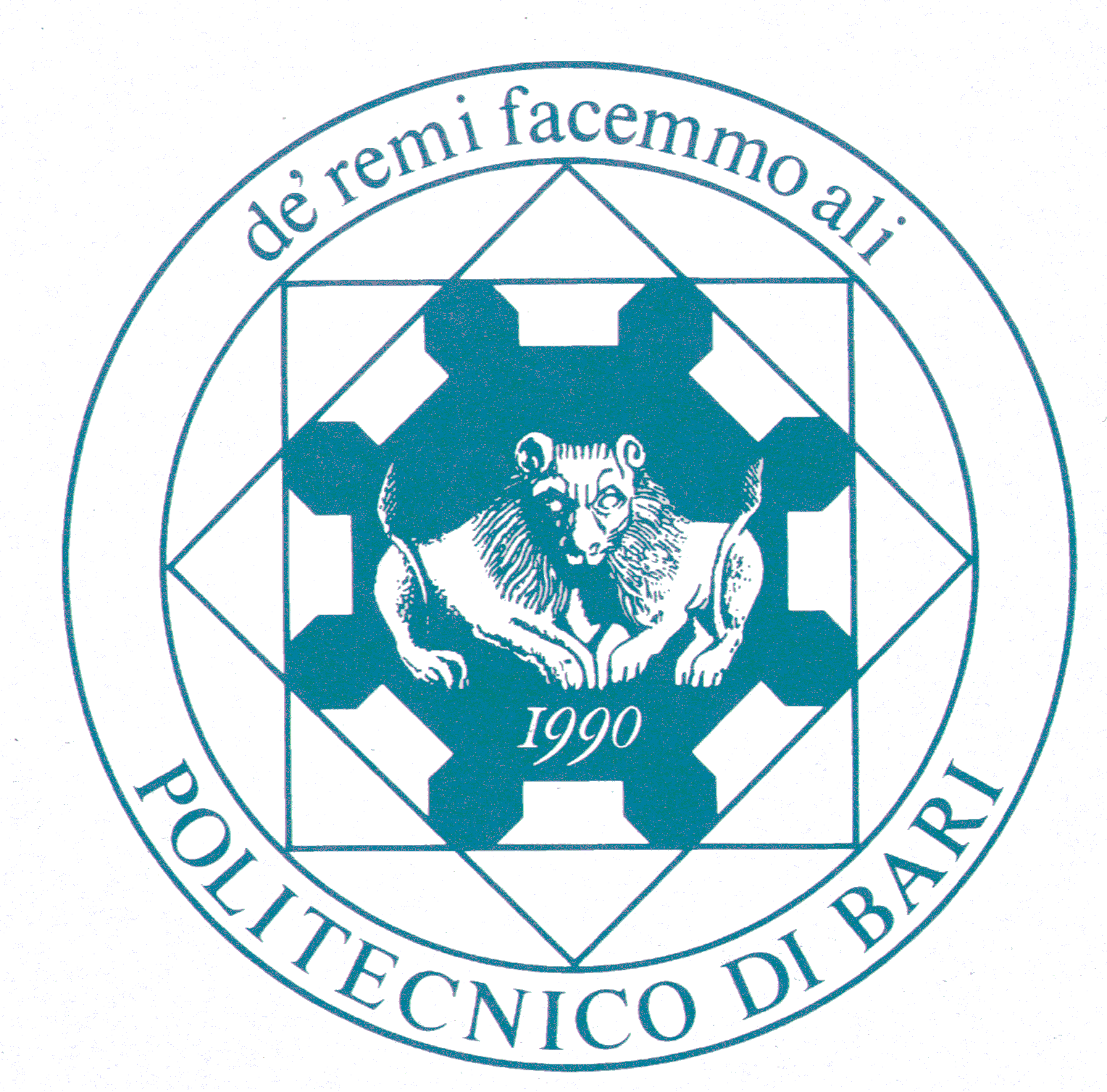 POLITECNICO DI BARIModello “ALLEGATO A”SCHEDA DI PARTECIPAZIONE Il sottoscritto _______________________________________________________________________nato a _______________________________________________________ (____), il ___/___/______residente nel Comune di __________________________________________________________ (___)alla Via/Piazza ___________________________________________________________, n. ________codice fiscale _______________________________________________________________________nella qualità di ______________________________________________________________________dell’Impresa ________________________________________________________________________con sede legale nel Comune di _____________________________________________________ (___)alla Via/Piazza ___________________________________________________________, n. ________partita IVA _________________________________________________________________________tel. ________/_____________________________, fax ________/_____________________________e-mail _____________________________________________________________________________PEC ______________________________________________________________________________iscritta al Registro delle Imprese della C.C.I.A.A. di _________________________________________n. ____________________________________________________, data di iscrizione ___/___/______sotto la propria esclusiva responsabilità e consapevole delle sanzioni previste dalla legislazione penale e dalle leggi speciali in materia di falsità negli atti, oltre alle conseguenze amministrative previste dalle disposizioni in materia di contratti pubblici, con espresso riferimento all’Impresa che rappresenta: CHIEDEdi partecipare alla gara, mediante procedura aperta, per l’affidamento della “Concessione dei lavori per la realizzazione di un punto ristoro, un flag store e un infopoint, con gestione del punto ristoro nel Campus "E. Quagliariello" di Bari”: come impresa singola;ovvero (compilare ove di interesse) come impresa singola con la/e seguente/i impresa/e cooptata/e:denominazione ditta cooptata __________________________________________________________in possesso della seguente qualificazione: cat. ________________ class. ________________________cooptata per la seguente categoria di lavori prevista nell’appalto: cat. ____________ class. ___________% partecipazione _______________ per Euro _____________________________________________Timbro e firma Impresa singola			Timbro e firma impresa/e cooptata/e______________________________ 			______________________________ovvero (compilare ove di interesse) come impresa mandataria/capogruppo   come mandante (barrare la casella di interesse):in  raggruppamento temporaneo (R.T.I.)  orizzontale   verticale   mistoin  consorzio ordinario di concorrentiin  GEIEdi cui all’art. 34, co. 1, lett. d), e), f) del D.Lgs. n. 163/2006(indicare la composizione del raggruppamento o consorzio o GEIE, specificando la denominazione delle singole imprese partecipanti, compresa la capogruppo e la rispettiva categoria e classifica SOA posseduta, rilevante ai fini della partecipazione alla gara)Impresa designata mandataria/capogruppo: _____________________________________________cat. ________________________________ classificazione _______________________________impresa mandante/consorziata:________________________________________________________cat. ________________________________ classificazione ________________________________ (da compilare solo se vi sono imprese cooptate) e con la/le seguente/i impresa/e cooptata/e2 ex art. 92, D.P.R. n. 207/2010: ________________________________________________________________________cat. ___________ class. _____________ % partecipazione ___________ per Euro ________________Di seguito, si specifica la suddivisione dei lavori all’interno del R.T.I. o consorzio ordinario o GEIE, indicando per ogni impresa partecipante le categorie di lavori che si intendono assumere e le rispettive quote di partecipazione:Mandataria Capogruppo: ______________________________________________________________cat. _____________ % partecipazione ________________ € __________________________________Mandante/consorziata: ______________________________________________________________cat. _____________ % partecipazione ________________ € __________________________________Cooptata: ________________________________________________________________________cat. _____________ % partecipazione ________________ € __________________________________  in caso di mandato speciale già conferito, la sottoscritta Impresa Mandataria/Capogruppo: _______________________________________________________________________________dichiara altresì di presentare domanda di partecipazione in nome e per conto delle sopra indicate Imprese mandanti o consorziate, che hanno provveduto a conferire regolare mandato collettivo irrevocabile che si allega alla presente istanza.   in caso non sia stato ancora conferito mandato speciale o le imprese non siano ancora costituite come  R.T.I., consorzio o GEIE, la sottoscritta Impresa mandante o consorzianda ________________________________________________________________________________si impegna, in caso di aggiudicazione, a conferire mandato collettivo speciale con rappresentanza all’Impresa individuata come Mandataria/Capogruppo, la quale stipulerà il contratto in nome e per conto proprio e delle mandanti. Si impegnano altresì ad uniformarsi alla disciplina vigente con riguardo ai R.T.I., Consorzi o GEIE, e a non modificare la composizione del R.T.I., Consorzio o GEIE indicata nella presente domanda.ovvero (compilare ove di interesse) come consorzi stabili, consorzi di cooperative e di imprese artigiane in nome e per conto proprio per il seguente consorziato _________________________________________________________ in qualità di consorziato indicato dal consorzio _________________________________________inoltre (compilare ove di interesse)in caso di ricorso all’avvalimento ex art. 49, D.Lgs. n. 163/2006, avvalendosi della seguente Impresa ausiliaria __________________________________________________________________ovvero (compilare ove di interesse)  facendo parte della Rete di Imprese _______________________________________________con sede legale nel Comune di _______________________________________________ (______)alla Via/Piazza _________________________________________________________, n. ________P.IVA ___________________________________________________________________________in qualità di (barrare la casella di interesse) organo comune con potere di rappresentanza
 organo comune privo di potere di rappresentanza
 impresa retistachiede di partecipare alla gara come concorrente mandataria/capogruppo di imprese aderenti al contratto di rete (art. 34, co. 1, lett. e-bis, D.Lgs. n. 163/2006), in possesso di attestazione SOA nella categoria e classifica (indicare solo quella pertinente all’appalto) seguente: cat. ______________________ class. ____________________Partecipante alla presente procedura di gara in aggregazione (barrare la casella di interesse)  di tipo orizzontale (art. 37, co. 1, 3° periodo, D.Lgs. n. 163/2006) con le seguenti Imprese retiste mandanti aderenti al contratto di rete (indicare le Imprese retiste che partecipano alla gara, specificando la denominazione delle singole Imprese retiste mandanti, comprese le eventuali Imprese cooptate, e la rispettiva categoria e classificazione SOA posseduta, rilevante ai fini della partecipazione alla presente gara):Impresa retista mandante __________________________________________________________con sede legale nel Comune di _______________________________________________ (______)alla Via/Piazza _________________________________________________________, n. _______partita IVA ______________________________________________________________________in possesso di attestazione SOA nella seguente categoria e classificazione (indicare solo quella pertinente all’appalto): cat. ___________________________ class. _____________________________________Indicazione quota di partecipazione ai lavori all’interno dell’aggregazione tra le Imprese aderenti al contratto di rete (indicare, per ogni impresa retista partecipante al presente appalto, la categoria di lavori che si intende assumere e la rispettiva quota di partecipazione) CATEGORIA LAVORI (PREVALENTE) Retista Mandataria % Lavori _____________ per € ___________________________________ Retista Mandante % Lavori ______________ per € ___________________________________ Retista Mandante % Lavori ______________ per € ___________________________________ Firma _______________________ Qualora la rete di imprese sia dotata di soggettività giuridica: la sottoscritta Impresa retista, in qualità di Mandataria/Capogruppo, dichiara che la rete è iscritta al Registro delle Imprese iscritta della C.C.I.A.A. di ________________________________________ n. ____________________________,data di iscrizione ____/____/_______ed è dotata di soggettività giuridica. Pertanto dichiara di presentare domanda di partecipazione in nome e per conto delle sopra indicate imprese retiste mandanti facenti parte del contratto di rete che si allega in originale o copia autentica alla presente istanza. Firma Impresa retista Mandataria/Capogruppo ___________________________ Qualora la rete di imprese non sia dotata di soggettività giuridica: le sottoscritte imprese retiste chiedono di partecipare alla gara in oggetto e s’impegnano, in caso di aggiudicazione della gara, a conferire mandato collettivo speciale con rappresentanza all’impresa retista individuata come Mandataria/Capogruppo, la quale stipulerà il contratto in nome e per conto proprio e delle stesse imprese retiste mandanti che partecipano alla presente gara d’appalto. Si impegnano altresì a non modificare la composizione della rete di imprese indicata nella presente domanda. Timbri e firme Impresa retista Mandataria/Capogruppo:_______________________________Imprese retiste mandanti, comprese le eventuali cooptate:_________________________________________________________________________________________________________________________________________________________ovvero, in ultimo (compilare ove di interesse) come esecutore designatoA tal fine, consapevole, ai sensi e per gli effetti dell’art. 76, D.P.R. n. 445/2000, della responsabilità e delle conseguenze civili e penali previste in caso di dichiarazioni mendaci e/o formazione o uso di atti falsi, nonché in caso di esibizione di atti contenenti dati non più corrispondenti a verità e consapevole altresì che qualora emerga la non veridicità del contenuto delle presenti dichiarazioni la scrivente Impresa decadrà dai benefici per i quali le stesse sono rilasciate, ai sensi degli artt. 46 e 47, D.P.R. n. 445/2000, il sottoscritto, sotto la propria responsabilità:DICHIARAche l’Impresa è iscritta nel Registro delle Imprese della Camera di Commercio, Industria, Agricoltura e Artigianato di _______________________________________________________, con il numero di iscrizione ___________________________________________________, per le seguenti attività _____________________________________________________________________________________________________________________________________________________________________________________________________________________________________________che l’Impresa non si trova in alcuna delle situazioni di esclusione dalla partecipazione alla gara di cui all’art. 38, co. 1, dalla lett. a) alla lett. m-quater), del D.Lgs. n. 163/2006 e che nei confronti del firmatario della presente dichiarazione, nonché nei confronti:	(barrare la/le opzioni che si riferisce/ono alla propria situazione aziendale) del titolare e del direttore tecnico, ove presente (se impresa individuale); dei soci e del direttore tecnico, ove presente (se società in nome collettivo); dei soci accomandatari e del direttore tecnico, ove presente (se società in accomandita semplice); degli amministratori muniti di potere di rappresentanza e del socio unico, ovvero del socio di maggioranza in caso di società con meno di quattro soci, o del direttore tecnico, ove presente (se altro tipo di società o consorzio); degli institori, dei procuratori dotati di poteri decisionali rilevanti e sostanziali che non siano solo di rappresentanza esterna dell’Impresa, ove presenti; dei rappresentanti cessati dalla carica nell’ultimo anno anteriore alla data di pubblicazione del Bando, ove presenti;non è pendente alcun procedimento per l’applicazione di una delle misure di prevenzione di cui all’art. 3 della L. n. 1423/1956 (ora art. 6 del D.Lgs. n. 159/2011), o di una delle cause ostative previste dall’art. 10 della L. n. 575/1965 (ora art. 67 del D.Lgs. n. 159/2011);Ove il legale rappresentante non intenda rendere la presente dichiarazione anche per gli altri soggetti ivi indicati, l’offerente dovrà produrre anche la/e dichiarazione/i di cui all’All. B.che nei confronti del firmatario della presente dichiarazione, nonché nei confronti:(barrare la/le opzioni che si riferisce/ono alla propria situazione aziendale)  del titolare e del direttore tecnico, ove presente (se impresa individuale); dei soci e del direttore tecnico, ove presente (se società in nome collettivo); dei soci accomandatari e del direttore tecnico, ove presente (se società in accomandita semplice); degli amministratori muniti di potere di rappresentanza e del socio unico, ovvero del socio di maggioranza in caso di società con meno di quattro soci, o del direttore tecnico, ove presente (se altro tipo di società o consorzio); degli institori, procuratori dotati di poteri decisionali rilevanti e sostanziali che non siano solo di rappresentanza esterna dell’Impresa diversi dal soggetto che sottoscrive la presente dichiarazione, ove presenti; dei rappresentanti cessati dalla carica nell’ultimo anno anteriore alla data di pubblicazione del Bando, ove presenti (v. successivo punto 4 del presente Allegato);non sono state pronunciate condanne con sentenza passata in giudicato e/o emessi decreti penali di condanna divenuti irrevocabili, e/o le sentenze di applicazione della pena su richiesta, ai sensi dell’art. 444 c.p.p.ovveroche  a carico dei seguenti soggetti, sono state pronunciate le seguenti condanne con sentenza passata in giudicato e/o emessi decreti penali di condanna divenuti irrevocabili, e/o le sentenze di applicazione della pena su richiesta, ai sensi dell’art. 444 c.p.p. (elencare specificando, per ciascun soggetto, la carica rivestita, nonché di quali sentenze o decreti penali abbia beneficiato della non menzione, fatte salve esclusivamente le condanne per reati depenalizzati o dichiarati estinti dopo la condanna stessa, le condanne revocate, quelle per le quali è intervenuta la riabilitazione):________________________________________________________________________________________________________________________________________________________________________________________________________________________________________________________________________________________________________________________________________________________________________________________________________________________________________________________________________N.B. 1	Poiché spetta esclusivamente al Politecnico la valutazione della gravità e dell’incidenza sulla moralità professionale ai sensi dell’art. 38, co. 1, lett. c) del D.Lgs. n. 163/2006 s.m.i., dei reati eventualmente commessi, nella presente dichiarazione il Concorrente deve indicare, a pena di esclusione, producendo ogni documentazione utile, tutti i provvedimenti di condanna passati in giudicato, riferiti a qualsiasi fattispecie di reato, ivi inclusi quelli per cui si beneficia della non menzione.In particolare, ai fini della presente dichiarazione, si devono considerare tutte le sentenze e tutti i decreti penali di condanna passati in giudicato nonché le sentenze di applicazione della pena su richiesta ai sensi dell’art. 444 del c.p.p. (quindi non solo le condanne che a giudizio del Concorrente possano considerarsi “reati gravi in danno allo Stato o della Comunità che incidono sulla moralità professionale”) e ciò anche nei casi in cui siano stati concessi i benefici della “sospensione della pena” e/o della “non menzione” ai sensi dell’art. 175 c.p..Si fa inoltre presente che nel certificato del Casellario giudiziale rilasciato ai soggetti privati interessati non compaiono le sentenze di applicazione della pena su richiesta ai sensi degli articoli 444 e 445 c.p.p., i decreti penali di condanna, le condanne per le quali è stato concesso il beneficio della “non menzione” ai sensi dell’art. 175 c.p., le condanne per contravvenzioni punibili con la sola pena pecuniaria dell’ammenda che, invece, è obbligatorio dichiarare a pena di esclusione. Pertanto, la produzione in sede di offerta del certificato del Casellario giudiziale, stante la detta intrinseca incompletezza dello stesso, non può surrogare l’obbligo di rendere la presente dichiarazione sostitutiva. Non è necessario dichiarare l’eventuale esistenza di condanne per le quali è intervenuta la riabilitazione pronunciata dal Tribunale di Sorveglianza ai sensi dell’art. 178 c.p. o l’estinzione del reato, sempre che l’estinzione sia stata dichiarata con provvedimento della competente autorità giudiziaria. Non potrà quindi considerarsi estinto il reato, qualora non sia intervenuta formale pronuncia in tal senso da parte del giudice dell’esecuzione, ex art. 676 c.p.p. Non è necessario dichiarare i reati depenalizzati alla data di scadenza del termine di presentazione delle offerte o per i quali sia intervenuta formale revoca della condanna. N.B. 2 Nel caso in cui il legale rappresentante non intenda rendere la dichiarazione di cui al presente punto anche per gli altri soggetti ivi indicati, l’offerente deve produrre anche la/e dichiarazione/i di cui all’All. B per ciascuno di tali soggetti.che sono presenti i seguenti soggetti cessati dalle cariche nell’anno antecedente la data di invio del Bando di gara (barrare la casella di interesse, e nel caso indicare nominativo, carica sociale e relativa data di cessazione dalla carica o dall’incarico):titolari (per le Imprese individuali) _________________________________________________soci (per le società in nome collettivo) _______________________________________________soci accomandatari (per le società in accomandita semplice) _____________________________amministratori muniti di poteri di rappresentanza e del socio unico persona fisica, ovvero del socio di maggioranza in caso di società con meno di quattro soci (per gli altri tipi di società) _______________________________________________________________________________________institori e/o procuratori dotati di poteri decisionali rilevanti e sostanziali che non siano solo di rappresentanza esterna dell’Impresa (per tutti i tipi di società) ____________________________direttori tecnici ________________________________________________________________ovvero che non sono presenti soggetti cessati dalle cariche nell’anno antecedente la data di pubblicazione del Bando;che l’Impresa (barrare l’opzione di pertinenza): non è in una situazione di controllo di cui all’art. 2359 c.c., né in una qualsiasi relazione, anche di fatto, che comporti l’imputabilità ad un unico centro decisionale, con alcun partecipante alla procedura, e che formulerà l’offerta autonomamente ovvero non è a conoscenza della partecipazione alla presente procedura di soggetti che si trovano, rispetto all’Impresa medesima, in una delle situazioni di controllo di cui all’art. 2359 c.c., né in una qualsiasi relazione, anche di fatto, che comporti l’imputabilità ad un unico centro decisionale, e che formulerà l’offerta autonomamenteovvero è a conoscenza della partecipazione alla presente procedura di soggetti che si trovano, rispetto all’Impresa medesima, in una delle situazioni di controllo di cui all’art. 2359 c.c., o in una qualsiasi relazione, anche di fatto, che comporti l’imputabilità ad un unico centro decisionale, e che formulerà l’offerta autonomamente;che l’indirizzo PEC cui inviare la corrispondenza inerente la presente gara è: ___________________di aver preso visione del Bando di gara, del presente Disciplinare e di tutti i documenti relativi alla procedura, compresi gli elaborati progettuali tutti, il calcolo sommario della spesa e gli eventuali chiarimenti pubblicati sul sito web del Politecnico ai sensi dell’art. 12 del Disciplinare, relativi alla procedura, di accettarli e di averli ritenuti sufficienti a consentire l’esatta valutazione di tutte le prestazioni e relativi oneri connessi, conseguenti e necessari per la formulazione dell’offerta e per l’esecuzione a regola d’arte;di aver preso atto che le indicazioni delle voci e quantità riportate nel calcolo sommario di spesa non hanno valore negoziale, essendo il prezzo, determinato attraverso lo stesso, convenuto a corpo e, pertanto, fisso e invariabile ai sensi dell’art. 53, co. 4, D.Lgs. n. 163/06; di essersi recati sul luogo di esecuzione dei lavori, di aver preso conoscenza delle condizioni locali, della viabilità di accesso, delle cave eventualmente necessarie e dei centri di raccolta autorizzati al recupero e/o smaltimento dei rifiuti e/o residui di lavorazione nonché di tutte le circostanze generali e particolari suscettibili di influire sulla determinazione dei prezzi, sulle condizioni contrattuali e sull'esecuzione dei lavori e di aver giudicato i lavori stessi realizzabili, gli elaborati progettuali adeguati ed i prezzi nel loro complesso remunerativi e tali da consentire la presentazione dell’offerta, e di aver effettuato una verifica della disponibilità della mano d’opera necessaria per l’esecuzione dei lavori e per la gestione dell’attività in concessione, nonché della disponibilità di attrezzature adeguate all’entità e alla tipologia e categoria dei lavori in appalto;di essere edotto sulla necessità di dover prendere tutte le precauzioni necessarie derivanti dal contesto nel quale si inserisce la concessione e della necessità di salvaguardare la pubblica e privata incolumità. In particolare, dovrà adottare misure di protezione e riduzione delle polveri, dei rumori e delle attività di cantiere in orari particolari;di aver preso conoscenza e di aver tenuto conto, nella formulazione della propria offerta, degli obblighi e degli oneri relativi alle disposizioni in materia di sicurezza, di assicurazione, di condizioni di lavoro e di previdenza e assistenza in vigore nei luoghi oggetto di concessione;di impegnarsi al mantenimento dei livelli occupazionali, con l’assunzione del personale stabilmente impiegato ai servizi oggetto della presente gara, alla data del 31/10/2015, presso l’esercizio bar nei locali di proprietà del Politecnico sito nel Campus “E. Quagliariello”, adiacente all’Aula Magna “A. Alto” in Bari alla via Orabona n. 4.di avere nel complesso preso conoscenza di tutte le circostanze generali, particolari e locali, nessuna esclusa ed eccettuata, che possono avere influito o influire sia sulla natura ed esecuzione della concessione, sia sulla determinazione della propria offerta e di giudicare, pertanto, remunerativa l’offerta economica presentata;di essere in regola con le disposizioni normative in materia di adempimento degli obblighi di sicurezza all’interno dell’azienda previsti dal D.Lgs. n. 81/08 e dei costi della sicurezza nel lavoro di cui alla L. n. 327/00;di non avvalersi dei piani individuali di emersione di cui alla L. n. 383/01 ovvero di essersi avvalso dei piani individuali di emersione di cui alla L. n. 383/01 ma che il periodo di emersione si è concluso;di possedere il Documento Unico di Regolarità Contributiva regolare o documentazione equivalente attestante il regolare adempimento in materia contributiva di cui alla L. n. 266/02 e all’art. 3, co. 8, del D.Lgs. n. 81/08;di accettare le clausole, per quanto applicabili, del Codice di Comportamento del Politecnico (http://www.poliba.it/sites/default/files/Codice%20di%20Comportamento%20del%20Politecnico%20di%20Bari%20%28D.R.%20423_2014%29_0.pdf);di aver preso visione dell’informativa ai sensi dell’art. 13 del D.Lgs. 196/2003 di cui all’art. 12 del Disciplinare, e di acconsentire al trattamento dei dati personali, per le esigenze legate alla partecipazione alla procedura e alla eventuale stipula del contratto;Con riferimento alla progettazione e all’esecuzione dei lavori (barrare la casella di interesse): di essere in possesso di attestazione SOA in corso di validità, per la categoria OG1 classifica I, rilasciata in data ___/___/______ovvero che, non essendo in possesso della prescritta attestazione SOA, partecipa alla gara nella forma suindicata ovvero indica quale esecutore dei lavori l’Impresa ___________________________; di essere in possesso di attestazione SOA in corso di validità, con qualificazione per attività di progettazione ed esecuzione, nella misura dei requisiti richiesti dal Bando e dal Disciplinare di gara, attraverso il proprio staff di progettazione, e indica il/i seguente/i nominativo/i dell’affidatario/i della progettazione: _____________________________________________________________, componente/i del suddetto staff, allegando apposito curriculum vitae del/i professionista/i, nonché dichiarazione del/i medesimo/i da cui risulti il possesso dei requisiti richiesti per la progettazione, redatta secondo il modello All. Eovvero di essere in possesso di attestazione SOA in corso di validità, con qualificazione per progettazione ed esecuzione, ma non è in possesso dei requisiti nella misura richiesta dal Bando e dal Disciplinare di gara attraverso il proprio staff di progettazione o  intende comunque avvalersi di professionisti esterni,e dichiara quindi di avvalersi di progettista/i esterno/i, indicando il/i seguente/i nominativo/i dell’affidatario/i della progettazione: ______________________________________________,allegando apposito curriculum vitae del/i professionista/i, nonché dichiarazione del/i medesimo/i da cui risulti il possesso dei requisiti richiesti per la progettazione, redatta secondo il modello All. E;ovvero, ancora di essere in possesso di attestazione SOA in corso di validità, solo per attività di esecuzione, e quindi (barrare solo la casella di interesse): di avvalersi per la realizzazione della progettazione di: ______________________________ allega atto costituivo o dichiarazione d’impegno a costituirsi in R.T.I. con uno dei soggetti di cui all’ art. 90, D.Lgs. n. 163/2006: _____________________________________________.Allega, a tal fine, curriculum vitae del/i professionista/i, nonché apposita dichiarazione del/i medesimo/i da cui risulti il possesso dei requisiti richiesti per la progettazione esecutiva, redatta secondo il modello All. E;N.B. 3 Il soggetto affidatario della progettazione, dovrà produrre una propria dichiarazione di non trovarsi in alcuna delle condizioni di esclusione di cui all’art. 38, D.Lgs. n. 163/06, redatta secondo il Modello All. B.dichiara, pena la successiva inammissibilità, ai sensi dell’art. 146, co. 1, lett. b) del D.Lgs. n. 163/06, che le lavorazioni e la percentuale del valore globale dei lavori oggetto della concessione, per le quali intende eventualmente ricorrere al subappalto, sono le seguenti: _________________________________________________________________________________________________________________________________________________________________________________________________________________________________________________________________________________________________________________________________________N.B. 4 Nel caso in cui il concorrente sarà anche esecutore dei servizi, i requisiti relativi a essi dovranno essere posseduti dall’operatore economico medesimo. Diversamente, indica, quale esecutore: ____________________________________, soggetto idoneo in possesso di tali requisiti.Questi deve fornire le medesime dichiarazioni e attestazioni richieste sia in materia di requisiti morali che tecnici ed economici, adoperando i modelli allegati al Disciplinare.Con riferimento alla prestazione dei servizi:di essere in possesso dei requisiti per svolgere l’attività di somministrazione di alimenti e bevande previsti dall’art. 71 del D.Lgs. n. 59/10 (attuazione Direttiva 2006/123/CE relativa ai servizi nel mercato interno);che, ai sensi dell’art. 41 del D.Lgs. n. 163/06, dispone di adeguate risorse finanziarie necessarie a coprire il costo dell’investimento, con esplicito riferimento alla prestazione indicata nel Bando e nel Disciplinare, e al conseguente impegno economico, meglio specificato nella Relazione finanziaria - gestione del servizio e nel relativo Piano di ammortamento da presentarsi obbligatoriamente come allegato dell’Offerta tecnica;di essere in possesso, ai sensi dell’art. 95, co. 1, del D.P.R. n. 207/10, dei seguenti requisiti economico-finanziari e tecnico-organizzativi:fatturato medio, relativo alle attività svolte negli ultimi cinque anni antecedenti la data di pubblicazione del Bando, non inferiore al 10% dell'investimento previsto per l’intervento;capitale sociale non inferiore al 5% dell'investimento previsto per l’intervento;aver svolto negli ultimi cinque anni, antecedenti la data di pubblicazione del bando, servizi affini a quello previsto dall’intervento per un importo medio non inferiore al 5% dell'investimento previsto per l’intervento;aver svolto negli ultimi cinque anni, antecedenti la data di pubblicazione del Bando, almeno un servizio affine a quello previsto dall'intervento per un importo medio pari ad almeno il 2% dell'investimento previsto dall’intervento.	N.B. 5 In alternativa ai requisiti previsti dai precedenti punti iii) e iv), il concorrente può incrementare i requisiti previsti dai punti i) e ii), nella misura pari al doppio. Il requisito previsto di cui al punto ii) può essere dimostrato anche attraverso il patrimonio netto.di essere in possesso i requisiti di capacità tecnica e professionale di cui all’art. 42 del D.Lgs. n. 163/06 e concernente l’elenco dei principali servizi di somministrazione di alimenti e bevande prestati negli ultimi tre anni (2012-2014) con l’indicazione degli importi, delle date e dei destinatari, pubblici o privati; essi sono provati da certificati rilasciati e vistati dalle amministrazioni o enti medesimi;di aver gestito almeno un punto ristoro negli ultimi tre anni antecedenti la data di pubblicazione del bando, per un’utenza pari a quella della popolazione universitaria (10.000 unità ca.) del Politecnico di Bari, ai sensi dell’art. 42 del D.Lgs. n. 163/06.di essere in possesso di certificazione di qualità aziendale conforme alle norme europee della serie UNI EN ISO 9001 edizione 2008 e UNI EN ISO 14001 (qualità e ambiente) in corso di validità, rilasciata da soggetti accreditati;di essere in possesso di certificazione di qualità UNI EN ISO 22000:2005 (food safety management system) in corso di validità, rilasciata da soggetti accreditati. N.B. 6 Nel caso in cui il concorrente sarà anche esecutore dei lavori, i requisiti relativi a essi dovranno essere posseduti dall’operatore economico medesimo. Diversamente, indica, quale esecutore: ____________________________________, soggetto idoneo in possesso di tali requisiti.Questi deve fornire le medesime dichiarazioni e attestazioni richieste sia in materia di requisiti morali che tecnici ed economici, adoperando i modelli allegati al Disciplinare.di essere in possesso di attrezzatura, materiale ed equipaggiamento tecnico di cui disporrà per eseguire l’appalto.Luogo, data ___________________________________________________________________     (timbro dell’Impresa e firma del dichiarante)POLITECNICO DI BARIModello “ALLEGATO B”DICHIARAZIONE CONCERNENTE L’INESISTENZA DI CAUSE D’ESCLUSIONE DALLE GARE PER L’ESECUZIONE DI CONTRATTI PUBBLICIDI CUI ALLA LETTERA B) C) M-TER), CO. 1, ART. 38, D.LGS. N. 163/2006Il sottoscritto _____________________________________________________________________nato a _____________________________________________________ (____), il ___/___/______residente nel Comune di ________________________________________________________ (___)alla Via/Piazza _________________________________________________________, n. ________nella qualità di ____________________________________________________________________dell’Impresa  _____________________________________________________________________con sede legale nel Comune di __________________________________________________ (___)alla Via/Piazza _________________________________________________________, n. ________,ai sensi degli artt. 46 e 47, D.P.R. n. 445/2000 s.m.i., consapevole delle sanzioni penali previste dall'art. 76, D.P.R. n. 445/2000 s.m.i., per le ipotesi di falsità in atti e per le dichiarazioni mendaci ivi indicate, e consapevole altresì che qualora emerga la non veridicità del contenuto delle presenti dichiarazioni la scrivente Impresa decadrà dai benefici per i quali le stesse sono rilasciate, sotto la propria responsabilitàdichiara  nella qualità di ________________________________________________________ dell’Impresa nella qualità di soggetto cessato nell’anno antecedente la data di pubblicazione del Bando dalla carica di ________________________________________________________________________________sotto la propria personale responsabilità che: non sussistono le situazioni contemplate dall’art. 38, co. 1, lett. b), c) e m-ter), nonché co. 2, del D.Lgs. n. 163/2006 s.m.i. e, specificamente, che:non sono state pronunciate condanne con sentenza passata in giudicato, né emessi decreti penali di condanna divenuti irrevocabili, né sentenze di applicazione della pena su richiesta ex art. 444 c.p.p., né condanne di alcuna delle tipologie sopradette per le quali si sia beneficiato della non menzione;non è pendente alcun procedimento per l’applicazione di una delle misure di prevenzione di cui all’art. 3, della L n. 1423/1956 o di una delle cause ostative previste dall’art. 10, della L. n. 575/1965ovvero sono state pronunciate le seguenti sentenze di condanna passate in giudicato e/o emessi i seguenti decreti penali di condanna divenuti irrevocabili e/o sentenze di applicazione della pena su richiesta ai sensi dell’art. 444 c.p.p. (fatte salve, esclusivamente, le condanne per reati depenalizzati o dichiarati estinti dopo la condanna stessa, le condanne revocate, quelle per le quali è intervenuta la riabilitazione:__________________________________________________________________________________________________________________________________________________________________________________________________________________________________________N.B. 7 Poiché spetta esclusivamente al Politecnico di Bari la valutazione della gravità e dell’incidenza sulla moralità professionale ai sensi dell’art. 38, co. 1, lett. c), D.Lgs. n. 163/2006 s.m.i., dei reati eventualmente commessi dal Concorrente, nella presente dichiarazione occorre indicare, a pena di esclusione e producendo ogni documentazione utile, tutti i provvedimenti di condanna passati in giudicato, riferiti a qualsiasi fattispecie di reato, ivi inclusi quelli per cui si beneficia della non menzione.In particolare, ai fini della presente dichiarazione e per non incorrere nell’esclusione per false dichiarazioni, devono considerarsi tutte le sentenze e tutti i decreti penali di condanna passati in giudicato, nonché le sentenze di applicazione della pena su richiesta ex art. 444 c.p.p. (quindi non solo le condanne che a giudizio del Concorrente possano considerarsi “reati gravi in danno allo Stato o della Comunità che incidono sulla moralità professionale”), e ciò anche ove siano stati concessi i benefici della “sospensione della pena” e/o della “non menzione”  ex art. 175 c.p.Si fa inoltre presente che nel certificato del Casellario giudiziale rilasciato ai soggetti privati interessati non compaiono le sentenze di applicazione della pena su richiesta ai sensi degli articoli 444 e 445 c.p.p., i decreti penali di condanna, le condanne per le quali è stato concesso il beneficio della “non menzione” ai sensi dell’art. 175 c.p., le condanne per contravvenzioni punibili con la sola pena pecuniaria dell’ammenda che, invece, è obbligatorio dichiarare a pena di esclusione. Pertanto, la produzione in sede di offerta del certificato del Casellario giudiziale, stante la detta intrinseca incompletezza dello stesso, non può surrogare l’obbligo di rendere la presente dichiarazione sostitutiva. Non è necessario dichiarare l’eventuale esistenza di condanne per le quali è intervenuta la riabilitazione pronunciata dal Tribunale di Sorveglianza ai sensi dell’art. 178 c.p. o l’estinzione del reato, sempre che l’estinzione sia stata dichiarata con provvedimento della competente autorità giudiziaria. Non potrà quindi considerarsi estinto il reato, qualora non sia intervenuta formale pronuncia in tal senso da parte del giudice dell’esecuzione, ex art. 676 c.p.p. Non è necessario dichiarare i reati depenalizzati alla data di scadenza del termine di presentazione delle offerte o per i quali sia intervenuta formale revoca della condanna. Luogo, data ___________________________________________________________________    (firma del dichiarante)POLITECNICO DI BARIModello “ALLEGATO C1”DICHIARAZIONE DI AVVALIMENTODichiarazione sostitutiva del soggetto ausiliatoIl/La sottoscritto/a _________________________________________________________________nato/a il 	___/___/______ a _____________________________________________ (_______)in qualità di legale rappresentante dell’Impresa _________________________________________,con	sede	in _________________________________________________________ (_______),via/piazza _______________________________________________________________________codice fiscale n. ______________________________ e partita IVA n. _______________________tel. n. __________________________________  fax n. ___________________________________ai sensi degli artt. 46 e 47 del D.P.R. n. 445/00 s.m.i., consapevole del fatto che, in caso di mendace dichiarazione saranno applicate nei suoi riguardi, ai sensi dell’art. 76 dello stesso Decreto le sanzioni previste dal Codice Penale e dalle leggi speciali in materia di falsità negli atti e dichiarazioni mendaci, oltre alle conseguenze amministrative previste per le procedure concernenti gli appalti pubblici, assumendosene la piena responsabilità,dichiarache i requisiti di capacità economico-finanziaria e tecnico-organizzativa prescritti nel Bando e nel Disciplinare di gara di cui è carente, e dei quali si avvale per poter essere ammesso alla gara, ai sensi dell’art. 49 del D.Lgs. n. 163/06, sono i seguenti: _______________________________________________________________________________________________________________________________________________________________________________________________________che le generalità del soggetto ausiliario del quale si avvale per i requisiti di ordine speciale da questo posseduti e messi a disposizione a proprio favore, sono le seguenti:Impresa ________________________________________________________________________Legale Rappresentante ____________________________________________________________Sede legale in Via/Piazza __________________________________________________________Comune _______________________________________________ (_____) C.A.P. ____________Codice	fiscale	n. ____________________ Partita I.V.A. n. _____________________________iscritta in data ___/___/______ nel Registro delle Imprese istituito presso la Camera di Commercio, Industria, Artigianato e Agricoltura di ___________________________________________(____), n. _____________________________________________________________________________N.B. 8 Si allega copia autenticata del contratto di avvalimento sottoscritto tra l’ausiliario e l’ausiliato (concorrente).Luogo, data ___________________________________________________________________    (timbro dell’Impresa ausiliata efirma del rappresentante dichiarante)POLITECNICO DI BARIModello “ALLEGATO C2”DICHIARAZIONE DI AVVALIMENTODichiarazione sostitutiva del soggetto ausiliarioIl/La sottoscritto/a _________________________________________________________________nato/a il 	___/___/______ a ____________________________________________ (_______)in qualità di legale rappresentante dell’Impresa _________________________________________,con	sede	in _________________________________________________________ (_______),via/piazza _______________________________________________________________________tel. n. __________________________________  fax n. ___________________________________codice fiscale n. ______________________________ e partita IVA n. _______________________ai sensi degli artt. 46 e 47 del D.P.R. n. 445/00, consapevole del fatto che, in caso di mendace dichiarazione saranno applicate nei suoi riguardi, ai sensi dell’art. 76 dello stesso Decreto le sanzioni previste dal Codice penale e dalle leggi speciali in materia di falsità negli atti e dichiarazioni mendaci, oltre alle conseguenze amministrative previste per le procedure concernenti gli appalti pubblici, assumendosene la piena responsabilità,dichiaradi possedere, ai sensi e per gli effetti dell’art. 49 del D.Lgs. n. 163/06 s.m.i., i seguenti requisiti di capacità economica e finanziaria prescritti nel Bando e nel Disciplinare di gara, dei quali il concorrente risulta carente e che sono oggetto del presente avvalimento: ______________________ ______________________________________________________________________________________________________________________________________________________________di possedere, ai sensi e per gli effetti dell’art. 49 del D.Lgs. n. 163/06 s.m.i., i seguenti requisiti di capacità tecnico-organizzativa prescritti nel Bando e nel Disciplinare di gara, dei quali il concorrente risulta carente e che sono oggetto del presente avvalimento: ___________________________________________________________________________________________________________________________________________________________________________________di obbligarsi, nei confronti del concorrente ausiliato e del Politecnico, a fornire i propri requisiti di cui sopra dei quali il predetto concorrente è carente, e a mettere a disposizione le risorse necessarie per tutta la durata dell’appalto, rendendosi inoltre responsabile in solido con il concorrente nei confronti del Politecnico, in relazione alle prestazioni oggetto della concessione e, a tal fine, accetta integralmente e senza riserva alcuna le condizioni e prescrizioni contenute nel Bando e del Disciplinare di gara;dichiara di non partecipare a sua volta alla stessa gara, né in forma singola, né in forma di raggruppamento o consorzio, né in qualità di ausiliario di altro soggetto concorrente e di non trovarsi in una situazione di controllo con uno degli altri concorrenti partecipanti alla gara;dichiara di essere in possesso dei requisiti di ordine generale di cui all’art. 38 del D.Lgs. n. 163/06 s.m.i. (rendere le dichiarazioni di cui all’All. A, nn. 2, 3, 4 e 5);dichiara di essere informato che i dati personali raccolti saranno trattati, anche con strumenti informatici, nel rispetto della disciplina dettata dal D.Lgs. n. 196/03, ed esclusivamente nell’ambito del procedimento per il quale la presente dichiarazione viene resa.9. che è in regola con gli adempimenti in materia di contributi sociali, previdenziali e in materia assicurativa.Luogo, data ___________________________________________________________________    (timbro dell’Impresa ausiliata efirma del rappresentante dichiarante)POLITECNICO DI BARIModello “ALLEGATO D”ATTESTAZIONE DI AVVENUTO SOPRALLUOGO E PRESA VISIONEIl sottoscritto _____________________________________________________________________nato a _____________________________________________________ (____), il ___/___/______residente nel Comune di ________________________________________________________ (___)alla Via/Piazza ________________________________________________________, n. ________nella qualità di ____________________________________________________________________dell’Impresa  _____________________________________________________________________dichiaradi essersi recato nei luoghi e nelle aree dove devono eseguirsi i lavori e i servizi, di aver preso esatta cognizione della natura e dell’oggetto della concessione.Luogo, data ___________________________________________________________________          (firma del dichiarante)_______________________________________      (firma dell’incaricato del Politecnico di Bari)POLITECNICO DI BARIModello “ALLEGATO E”DICHIARAZIONI DEL PROGETTISTA(da compilare a cura di ciascun progettista incaricato)Il sottoscritto _____________________________________________________________________nato a _____________________________________________________ (____), il ___/___/______residente nel Comune di _______________________________________________________ (___)alla Via/Piazza _________________________________________________________, n. ________codice fiscale _____________________________________________________________________tel. ________/_______________________________, Cell. ________/________________________e-mail ____________________________________________________________________________titolo di studio _____________________________________________________________________conseguito il ___/___/______ presso ____________________________________________________iscritto all’Albo/all’Ordine degli ________________________________________________________della provincia di ____________________________________________________________________con il n. _______________________________________________ data iscrizione ___/___/______,iscrizione Cassa Previdenziale n. _____________________________________________________,consapevole delle responsabilità penali, ai sensi dell’art. 76, D.P.R. n. 445/2000, in caso di dichiarazione mendace o di esibizione di atti falsi o contenenti dati non rispondenti a verità,dichiaradi assumere, nell’ambito della procedura di gara indicata in oggetto, la qualità di progettista in quanto (barrare la casella di interessa):	a)	professionista componente dello staff tecnico interno di progettazione della seguente Impresa concorrente ________________________________________________________________	b)	progettista indicato dalla seguente Impresa concorrente ______________________________	c)	progettista associato facente parte del R.T.I. costituito o costituendo tra le seguenti Imprese concorrenti ________________________________________________________________________e dichiara inoltre[la seguente sezione va compilata solo dai professionisti indicati o associati di cui alle precedenti lettere b) e c)]di assumere, nell’ambito della procedura ristretta di gara indicata in oggetto, la qualità di progettista indicato o associato ai sensi dell’art. 53, co. 3, D.Lgs. 163/2006, in qualità di (barrare e compilare la casella che interessa)libero professionista individualelibero professionista facente parte del seguente Studio associato ____________________________________________________________________________________________________________con sede nel Comune di __________________________________________________________ (___)alla Via/Piazza ___________________________________________________________, n. ________c.f. _____________________________________ P.IVA ___________________________________,ruolo ricoperto nello Studio ___________________________________________________________professionista facente parte della seguente Società di professionisti _______________________con sede nel Comune di __________________________________________________________ (___)alla Via/Piazza ___________________________________________________________, n. ________c.f. _____________________________________ P.IVA ___________________________________,ruolo ricoperto nello Studio ___________________________________________________________professionista facente parte della seguente Società di ingegneria __________________________con sede nel Comune di __________________________________________________________ (___)alla Via/Piazza __________________________________________________________, n. ________,c.f. _____________________________________ P.IVA ___________________________________,ruolo ricoperto nello Studio ___________________________________________________________professionista facente parte del seguente Raggruppamento Temporaneo di Professionisti (R.T.P.) ex art. 90, co. 1, lett. g), D.Lgs. n. 163/2006, costituito o costituendo tra i seguenti soggetti: Mandatario _________________________________________________________________con sede nel Comune di _____________________________________________________ (___)alla Via/Piazza ______________________________________________________, n. ________c.f. ___________________________________ P.IVA _________________________________Mandante ___________________________________________________________________con sede nel Comune di _____________________________________________________ (___)alla Via/Piazza ______________________________________________________, n. ________c.f. __________________________________ P.IVA __________________________________	professionista facente parte del consorzio stabile di società di professionisti e di società di ingegneria, anche in forma mista, ex art. 90, co. 1, lett. h), D.Lgs. n. 163/2006 _______________con sede nel Comune di __________________________________________________________ (___)alla Via/Piazza __________________________________________________________, n. ________,c.f. _____________________________________ P.IVA ___________________________________,ruolo ricoperto nel Consorzio ________________________________________________________[la seguente sezione va compilata solo dai professionisti facenti parte di società di professionisti, società di ingegneria, consorzi stabili (barrare la casella di interesse)]che la Società o il Consorzio _________________________________________________________forma giuridica _____________________________________________________________________è iscritta/o nel Registro delle Imprese della CCIAA di _______________________________________per la seguente attività __________________________________________________________________________________________________________________________________________________iscrizione n. ______________________________________________ data iscrizione ___/___/______ (solo in caso di società di ingegneria) che la propria società di ingegneria possiede i requisiti di cui all’art. 254, D.P.R. n. 207/2010; (solo in caso di società di professionisti) che la propria società di professionisti possiede i requisiti di cui all’art. 255, D.P.R. n. 207/2010; (solo in caso di consorzio) che il proprio consorzio possiede i requisiti di cui all’art. 256, D.P.R. n. 207/2010 e che, ai sensi dell’art. 36, co. 5, D.Lgs. n. 163/2006, il proprio consorzio stabile indica la/le seguenti società consorziate per l’esecuzione delle prestazioni di progettazione oggetto della gara:Società __________________________________________________________________________con sede nel Comune di __________________________________________________________ (___)alla Via/Piazza ___________________________________________________________, n. ________c.f. _______________________________________ P.IVA __________________________________tel. ______/____________________________ E-mail ______________________________________dichiara infine[la seguente sezione va compilata da ogni professionista, compresi quelli facenti parte dello staff tecnico interno del concorrente (barrare la casella di interesse)] di non trovarsi in alcuna delle cause di esclusione di cui all’art. 253, co. 1 e 2, D.P.R. n. 207/2010; che nei propri confronti non sono stati assunti provvedimenti ex art. 14, D.Lgs. n. 81/2008; che non sussistono incompatibilità per aver assunto, ai sensi dell’art. 90, co. 8, D.Lgs. n. 163/2006, incarichi di progettazione in relazione all’intervento oggetto della presente procedura di gara; di accettare, senza condizione o riserva alcuna, tutte le norme e le disposizioni contenute nel Bando e nel Disciplinare di Gara, nonché nella documentazione di gara tutta; che, nell’ambito della procedura in parola, svolgerà l’attività di progettazione/compiti indicati di seguito: _________________________________________________________________________________________________________________________________________________________ di essere in possesso di tutti o parte dei requisiti richiesti dal Bando e dal Disciplinare di gara, ai sensi dell’art. 267, D.P.R. n. 207/2010 e dell’art. 90 co.7, D.Lgs. n.163/2006;[la seguente sezione va compilata solo in caso di RTP]In qualità di capogruppo, dichiara la presenza all’interno del RTP, di un professionista laureato, in qualità di progettista, abilitato da meno di 5 anni all’esercizio della professione, secondo la normativa vigente (art. 253, co. 5, D.P.R. n. 207/2010) e precisamente (indicare nominativo e, se non associato, rapporto con lo Studio/Società: ________________________________________________________, abilitato in data ___/___/______.***Lo scrivente acconsente ai sensi del D.Lgs. n. 196/2003 al trattamento dei propri dati, anche personali, per le esclusive esigenze concorsuali e per la stipula di eventuale contratto.Luogo, data ___________________________________________________________________          (firma del dichiarante)POLITECNICO DI BARI “ALLEGATO F”PATTO DI INTEGRITÀtra il Politecnico di Bari  ela Società/Impresa ___________________________________________________________________con sede legale in ___________________________________________________________________Via/Corso/Piazza _________________________________________________________ n. ________Codice Fiscale/P.IVA ________________________________________________________________Registro delle Imprese di _____________________________________________________________rappresentata dal Sig./Dott. ____________________________________________________________nato a ______________________________________________________________ il ___/___/______in qualità di ________________________________________________________________________e munito dei relativi poteri.Il presente documento costituisce parte integrante della procedura di appalto indicata e deve essere, obbligatoriamente, sottoscritto e presentato con l’offerta da ciascun partecipante alla gara in oggetto. La mancata consegna del presente documento debitamente sottoscritto dal Titolare o Rappresentante Legale comporterà l’esclusione dalla gara.vistila Legge 6 novembre 2012 n. 190, art.1 comma 17 recante “Disposizioni per la prevenzione e la repressione della corruzione e dell’illegalità nella Pubblica Amministrazione”;il Piano Nazionale Anticorruzione (P.N.A.) emanato dall’Autorità Nazionale Anticorruzione per la valutazione e la trasparenza della amministrazioni Pubbliche (ex CIVIT) approvato con delibera n. 72/2013 contenente “Disposizioni per la prevenzione e la repressione della corruzione e dell’illegalità nella pubblica amministrazione”;il Piano Triennale di Prevenzione della Corruzione (P.T.P.C.) 2015-2017 del Politecnico di Bari, approvato dal Consiglio di Amministrazione con delibera del 30.01.2015, ai sensi dell’art. 1, co. 5, Legge n. 190/2012 e pubblicato sul sito istituzionale:http://www.poliba.it/sites/default/files/pianoanticorruzione2015_2017_ultimo.pdfil D.P.R. del 16 aprile 2013 n. 62 con il quale è stato emanato il “Regolamento recante il Codice di comportamento dei dipendenti pubblici”;il Codice di Comportamento del Politecnico di Bari emanato con D.R. n. 423 del 18.11.2014 e pubblicato sul sito web istituzionale;il Protocollo di Legalità, sottoscritto in data 07.12.2012, tra il Politecnico di Bari e la Prefettura di Bari pubblicato sul sito istituzionale:http://www.poliba.it/sites/default/files/protocollo%20dintesa%20con%20la%20prefettura%20di%20bari%20-%202012_0.pdfsi conviene quanto segueArt. 1 - Il Patto di Integrità deve essere presentato insieme alla documentazione di rito richiesta dal bando di gara/lettera di invito da ciascun offerente, per lavori, forniture e servizi. L’assenza di questo documento, debitamente sottoscritto, comporterà l’esclusione dalla gara.Art. 2 - Il Patto di Integrità costituirà parte integrante di qualsiasi contratto stipulato con il Politecnico di Bari. Inoltre la sottoscritta Impresa/Società accetta e si impegna a rispettare tutte le norme del Protocollo di Legalità, sottoscritto in data 07.12.2012, tra il Politecnico di Bari e la Prefettura di Bari.Art. 3 - Il Patto di integrità stabilisce la reciproca, formale obbligazione del Politecnico di Bari e di tutti i potenziali contraenti a conformare i propri comportamenti ai principi di lealtà, trasparenza e correttezza nonché l’espresso impegno anticorruzione, consistente, tra l’altro, nel non offrire, accettare o richiedere somme di denaro o qualsiasi altra ricompensa, vantaggio o beneficio, sia direttamente che indirettamente tramite intermediari, al fine dell’affidamento del contratto e/o al fine di distorcerne la relativa corretta esecuzione o valutazione da parte della Stazione appaltante.Art. 4 - Il Politecnico di Bari si impegna a pubblicare sul sito istituzionale i dati, le informazioni e i documenti inerenti la gara, ai sensi del D.Lgs. 33/2013.Art. 5 - La sottoscritta Impresa/Società si impegna a segnalare al Politecnico di Bari, qualsiasi tentativo di turbativa, irregolarità o distorsione nelle fasi di svolgimento della gara e/o durante l’esecuzione del contratto, da parte di ogni interessato o addetto o di chiunque possa influenzare le decisioni di gara o di contratto.Art. 6 - La sottoscritta Impresa/Società dichiara, altresì, che non si è accordata e non si accorderà con altri soggetti interessati all’affidamento del contratto per limitare in alcun modo la concorrenza. L’Impresa/Società sarà altresì tenuta responsabile nei confronti del Politecnico di Bari del comportamento delle ditte a lei collegate.Art. 7 - L’Impresa/Società, sin d’ora, accetta che nel caso di mancato rispetto degli impegni anticorruzione assunti con il presente Patto di integrità, comunque accertato, da questo Politecnico, potranno essere applicate le seguenti sanzioni:esclusione del concorrente dalla gara e relativa escussione della cauzione di validità dell’offerta.risoluzione del contratto e relativa escussione della cauzione definitiva di buona esecuzione del contratto.Art. 8 - Il contenuto del Patto di Integrità e le relative sanzioni applicabili resteranno in vigore sino alla completa esecuzione del contratto. Il presente Patto di Integrità dovrà essere richiamato dal contratto quale allegato allo stesso onde formarne parte integrante, sostanziale e pattizia.Art. 9 - Il presente Patto di Integrità deve essere obbligatoriamente sottoscritto in calce ed in ogni sua pagina, dal Legale Rappresentante dell’Impresa/Società partecipante ovvero, in caso di Consorzi o Raggruppamenti temporanei di imprese, dal rappresentante degli stessi e deve essere presentato unitamente all’offerta. La mancata consegna di tale Patto debitamente sottoscritto comporterà l’esclusione dalla gara.Art.10 - Ogni controversia relativa all’interpretazione ed esecuzione del Patto di Integrità fra la Stazione appaltante ed i concorrenti e tra gli stessi concorrenti sarà risolta dall’Autorità giudiziaria competente.Luogo, data __________________________________________________________________ 	______________________________________    (per il Politecnico di Bari)			  (timbro dell’Impresa e firma del dichiarante)POLITECNICO DI BARIModello “ALLEGATO G”OFFERTA TECNICAIl sottoscritto ______________________________________________________________________nato a _______________________________________________________ (____), il ___/___/______residente nel Comune di __________________________________________________________ (___)alla Via/Piazza ___________________________________________________________, n. ________nella qualità di ______________________________________________________________________dell’Operatore economico _____________________________________________________________ALLEGAai fini della valutazione della propria offerta, come richiesto dal Disciplinare (art. 4, §2), la seguente documentazione tecnica:Progettazione definitiva, ex art. 93, co. 4, D.Lgs. n. 163/06 e artt. 24 ss., D.P.R. n. 207/10, elaborata sulla base del progetto preliminare delle opere, sviluppato secondo le seguenti modalità:elaborati del Progetto definitivo, conforme al progetto preliminare;verifica dei livelli progettuali (progettazione definitiva) attraverso specifica validazione degli elaborati progettuali effettuata dai soggetti di cui all’art. 90, co. 1, lett. d), e), f), g), h) del D.Lgs. n. 163/06 e artt. 52 ss. del D.P.R. n. 207/10.Relazione sulla gestione del servizio: Piano Economico Finanziario-Rendimento (TIR - VAN)Documentazione esplicativa inerente il costo di realizzazione di ciascun intervento, con specificazione del valore residuo, al netto degli ammortamenti annuali, nonché indicazione dell’eventuale valore dell’investimento non ammortizzato al termine della concessione, da cui risulti la possibilità di un risultato economico utile per il concorrente (art. 143, co. 7, D.Lgs. n. 163/06).Relazione relativa al valore tecnico ed estetico delle opere oggetto della Concessione. In tale Relazione, fatto salvo quanto previsto nella documentazione a base di gara (barrare la casella di interesse):non sono presenti approfondimenti e migliorie;sono presenti approfondimenti e migliorie, sulla base delle previsioni del progetto preliminare predisposto dal Politecnico, che sono suddivise ed evidenziate conformemente alle categorie sotto individuate, e formulate tenendo conto dei criteri individuati dalla Tabella di cui all’art. 5, co. 5, del Disciplinare:approfondimenti e dettagli costruttivi:migliorie dei materiali impiegati e nella qualità esteticamigliorie dei materiali impiegati e delle soluzioni progettuali della sistemazione esternarelazione relativa alle modalità di gestione e qualità dei servizi:varietà prodotti “Km 0”varietà prodotti vegetariani/veganivarietà somministrazione pasti caldi e relativa modalitàE DICHIARAdi essere consapevole che gli approfondimenti e le migliorie proposte, costituiranno, ove accettate dal Politecnico, obblighi contrattuali, come pure tutto quant’altro esposto nella Relazione, sempre e solo ove accettate dal Politecnico;di essere consapevole che tutti gli eventuali maggiori oneri derivanti dalle varianti, saranno a totale carico del concessionario;di essere consapevole che le maggiori opere eseguite e il loro eventuale maggior valore sono acquisiti dal Politecnico senza riconoscimento di alcun rimborso, indennizzo o incremento della durata del periodo della concessione;di essere consapevole che sono previste penali, nel caso non venissero poste completamente in atto le migliorie e le opere aggiuntive offerte, pari complessivamente al 5% dell’importo a base di gara, da applicarsi automaticamente allo scadere dei termini temporali offerti, anche nel caso di mancata attuazione di una sola delle migliorie proposte;di essere consapevole che dichiarazioni generiche o non impegnative per l’Operatore economico non verranno considerate, intendendosi che qualsiasi cosa venga elencata o dichiarata verrà considerata impegnativa per il concorrente qualunque sia la forma o dizione utilizzata. In tal senso, dovranno essere dichiarati i tempi massimi per la messa a regime della miglioria proposta, nonché i quantitativi proposti, in mancanza dei quali dati la singola proposta non verrà considerata.Luogo, data ___________________________________________________________________     (timbro dell’Impresa e firma del dichiarante)Modello “ALLEGATO H”OFFERTA ECONOMICAIl sottoscritto _______________________________________________________________________nato a _______________________________________________________ (____), il ___/___/______residente nel Comune di __________________________________________________________ (___)alla Via/Piazza ___________________________________________________________, n. ________nella qualità di ______________________________________________________________________dell’Operatore economico _____________________________________________________________DICHIARAdi aver controllato, ai sensi dell’art. 118, co. 2, del D.P.R. n. 207/10, le voci e le quantità riportate nel calcolo sommario della spesa, attraverso l’esame degli elaborati progettuali, nonché di aver tenuto conto delle eventuali discordanze nelle indicazioni qualitative e quantitative delle voci rilevabili dal calcolo sommario della spesa nella formulazione dell’offerta che, riferita all’esecuzione dei lavori secondo gli elaborati progettuali posti a base di gara, resta comunque fissa ed invariabile;che l’offerta è da intendersi comprensiva di tutte le prestazioni dedotte nel Bando, nel Disciplinare, nella documentazione progettuale allegata, nella Bozza di convenzione e, ancora, di quelle prestazioni ulteriori accessorie e collegate, e che detta offerta è da considerarsi valida e definitiva per tutta la durata dell’appalto;che l’offerta economica s’intende valida ed impegnativa per almeno 180 (centottanta) giorni dal termine ultimo per il ricevimento delle offerte;di essere consapevole che, in caso di aggiudicazione, l’affidamento avverrà subordinatamente all’approvazione degli atti di gara da parte del Direttore Generale del Politecnico di Bari;di aver preso conoscenza di tutte le circostanze generali e speciali che possano interessare l’esecuzione del contratto e che di tali circostanze si è tenuto conto nella determinazione del prezzo offerto, ritenuto remunerativo e comprensivo di ogni spesa e onere di qualsiasi natura sia tecnici che economici;E PERTANTO, DICHIARA DI OFFRIREuna riduzione percentuale unica sul listino prezzi proposto (V. Allegato I), pari al _______________%  (_______________________________________________________________________ per cento);un aumento del canone annuo di concessione posto a base di gara, pari a € ___________________ (Euro _______________________________);una riduzione della durata massima della concessione, pari a n. _______________ semestri.Luogo, data ___________________________________________________________________     (timbro dell’Impresa e firma del dichiarante)N.B. 9 In caso di discordanza tra il dato espresso in numeri e in lettere, sarà ritenuto valido quello in lettere. In caso di discordanza tra il ribasso percentuale offerto e l’importo offerto, sarà ritenuto valido l’importo. I prezzi devono essere espressi con non più di due cifre decimali dopo la virgola, in numeri e in lettere. In caso di presentazione di offerte con più di due cifre decimali, la Commissione giudicatrice provvederà d’ufficio all’approssimazione per difetto ove la terza cifra decimale sia compresa tra 0 e 4, e per eccesso ove la terza cifra decimale sia compresa tra 5 e 9.POLITECNICO DI BARImarca da bollo €16,00